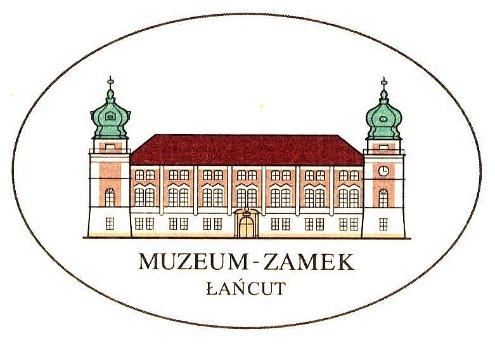 ZOBOWIĄZANIE DO ODDANIA DO DYSPOZYCJI NIEZBĘDNYCH ZASOBÓW NA OKRES KORZYSTANIA Z NICH PRZY WYKONYWANIU ZAMÓWIENIAJa(/My) niżej podpisany(/ni) ………………….……………..……… będąc upoważnionym(/mi) do reprezentowania:…………………………….………………………………….………………………………………………..……(nazwa i adres  podmiotu oddającego do dyspozycji zasoby)o ś w i a d c z a m (y),że wyżej wymieniony podmiot, stosownie do art. 22a ust. 2 ustawy z dnia 29 stycznia 2004 r. – Prawo zamówień publicznych (Dz.U. z 2019 r., poz. 1843), odda Wykonawcy…………………………………………………………………....…………………………….…………….…….(nazwa i adres  Wykonawcy składającego ofertę)do dyspozycji niezbędne zasoby ……………………………………………………………………………….                                                                                   (zakres udostępnianych zasobów)na okres korzystania z nich przy wykonywaniu zamówienia publicznego pn.Prace remontowe i renowacyjne więźby dachowej wraz z pokryciem dachu nad budynkiem Zamku w skrzydle OficynySposób wykorzystania w/w zasobów przez wykonawcę przy wykonywaniu zamówienia publicznego to: ………….………………………………………………………………………………………………………Zakres i okres naszego udziału przy wykonywaniu zamówienia publicznego: …………………………………………………………………………………………………………………………………………………………………..             (miejscowość, data)                …………………………………………………..……………(pieczęć i podpis osoby uprawnionej do składania  oświadczeń woli w imieniu podmiotu oddającego do dyspozycji zasoby)Niniejszy dokument składają wraz z ofertą Wykonawcy, którzy dla wykazania spełnienia warunków udziału w postępowaniu polegają na zasobach podmiotów trzecich na zasadach określonych w art. 22a ust. 1 ustawy Pzp